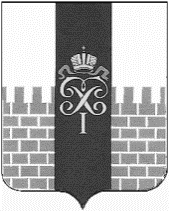 МУНИЦИПАЛЬНЫЙ СОВЕТМУНИЦИПАЛЬНОГО ОБРАЗОВАНИЯ ГОРОД ПЕТЕРГОФРЕШЕНИЕ27 апреля 2023 г.                                                                                                                     № 28О внесении изменений в решение МС МО г. Петергоф от 10.05.2018 г. № 44 «Об утверждении Положения о порядке проведения регионального дня приёма граждан главой муниципального образования город Петергоф, исполняющим полномочия председателя Муниципального Совета, и (или) уполномоченными им на это лицами» с изменениями , внесёнными решениями МС МО г. Петергоф от 11.12.2019 г. № 35В соответствии с Законом Санкт-Петербурга от 21.12.2022 N 766-122 "О внесении изменений в некоторые законы Санкт-Петербурга в части наименований внутригородских муниципальных образований города федерального значения Санкт-Петербурга" и Законом Санкт-Петербурга от 10.04.2023 N 191-39 «О внесении изменения в Закон Санкт-Петербурга «О дополнительных гарантиях права граждан Российской Федерации на обращение в органы государственной власти Санкт-Петербурга и органы местного самоуправления внутригородских муниципальных образований города федерального значения Санкт-Петербурга»Муниципальный Совет муниципального образования город Петергоф РЕШИЛ:Внести в решение МС МО г. от 10.05.2018 г. № 44 «Об утверждении Положения о порядке проведения регионального дня приёма граждан главой муниципального образования город Петергоф, исполняющим полномочия председателя Муниципального Совета, и (или) уполномоченными им на это лицами» с изменениями , внесёнными решениями МС МО г. Петергоф от 11.12.2019 г. № 35 (далее- Решение), следующие изменения:1.1 в преамбуле Решения слова «внутригородских муниципальных образований Санкт-Петербурга» заменить словами «внутригородских муниципальных образований города федерального значения Санкт-Петербурга»;1.2. в Положение о порядке проведения регионального дня приёма граждан главой муниципального образования город Петергоф, исполняющим полномочия председателя Муниципального Совета, и (или) уполномоченными им на это лицами (далее – Положение):1.2.1. в абзаце 2 пункта 1 Положения слова «внутригородских муниципальных образований Санкт-Петербурга» заменить словами «внутригородских муниципальных образований города федерального значения Санкт-Петербурга»;1.2.2. в абзаце 1 пункта 2 Положения слова «внутригородских муниципальных образований Санкт-Петербурга» заменить словами «внутригородских муниципальных образований города федерального значения Санкт-Петербурга»; 1.2.3. подпункт з) пункта 5 Положения дополнить словами «, а также лица, потерявшие в период обучения обоих родителей или единственного родителя».2. Решение вступает в силу со дня опубликования..3. Контроль за исполнением настоящего решения возложить на заместителя главы муниципального образования город Петергоф, исполняющего полномочия председателя Муниципального Совета, Герасимову О.А. Глава муниципального образования город Петергоф,исполняющий полномочия председателя  Муниципального Совета                                                                            А.В. Шифман 